№ 94                                              г.Елабуга                               25 июля 2017г.О внесении изменений в решение Елабужского городского Совета  от 27.06.2011 № 51 «Об утверждении Положения о порядке организации и осуществления территориального общественного самоуправления в муниципальном образовании город Елабуга Елабужского муниципального района»В соответствии с Федеральным Законом «Об общих принципах организации местного самоуправления в Российской Федерации», Уставом города Елабуги Елабужского муниципального района, Елабужский городской Совет РЕШИЛ:1. Внести следующие изменения в Положение о порядке организации и осуществления территориального общественного самоуправления в муниципальном образовании город Елабуга Елабужского муниципального района, утвержденное  решением Елабужского городского Совета за №51   от 27.06.2011:1.1. Подпункт 3) части 2 статьи 5 изложить в следующей редакции:«3) после установления Елабужским городским Советом границ территориального общественного самоуправления созывает собрание или конференцию граждан, на рассмотрение которого выносит вопросы об учреждении на соответствующей территории города территориального общественного самоуправления, принятии Устава территориального общественного самоуправления и определении представителя (представителей), уполномоченного (уполномоченных) представлять территориальное общественное самоуправление при рассмотрении вопросов, связанных с регистрацией Устава территориального общественного самоуправления».1.2. Часть 6 статьи 6 изложить в следующей редакции: «6. В случае установления границ Елабужским городским Советом инициативная группа вправе начать процедуру созыва учредительного собрания или конференции».1.3. Статью 8 изложить в следующей редакции:«Статья 8. Учредительное собрание или конференция граждан1. Организацию и проведение учредительного собрания или конференции  обеспечивает инициативная группа граждан.2.  В случае, если на территории, на которой предполагается осуществление территориального общественного самоуправления, проживает более 200 человек, может быть проведена учредительная конференция.3. Количество делегатов на учредительную конференцию должно обеспечивать норму представительства не менее 1 представителя от дома (квартиры, подъезда) или 1 представителя от 200 граждан.4. Делегат на учредительную конференцию избирается на собрании граждан либо путем сбора подписей граждан, представителем которых он является.5. О созыве учредительного собрания или конференции, дате, времени и месте его проведения инициативная группа извещает жителей соответствующей территории не менее, чем за 7 дней до его проведения в любой форме, обеспечивающей доведение информации до сведения всех заинтересованных жителей данной территории (размещение объявлений, обход квартир и т.п.), а также Елабужский городской Совет, Исполнительный комитет города  в письменной форме.6. В случае проведения учредительной конференции инициативная группа организует избрание делегатов конференции и извещение их о дате, времени, месте ее проведения.7.  Перед началом собрания  проводится регистрация жителей соответствующей территории (делегатов конференции), прибывших на собрание или конференцию.8. Учредительное собрание считается правомочным, если в нем принимают участие не менее одной трети жителей соответствующей территории, достигших шестнадцатилетнего возраста.9. Учредительная конференция правомочна, если в ней участвуют не менее двух третей избранных на собраниях граждан делегатов, представляющих не менее одной трети жителей соответствующей территории, достигших шестнадцатилетнего возраста.10. На собрании  или конференции избирается председательствующий и секретарь.11. Процедура проведения собрания  или конференции отражается в протоколе, который ведется в свободной письменной форме секретарем собрания или конференции и подписывается председательствующим и секретарем собрания или конференции.12. Органы местного самоуправления вправе направить своего представителя для участия в учредительном собрании или конференции  с правом совещательного голоса.13. На учредительном собрании или конференции   принимаются решения:- об учреждении территориального общественного самоуправления в границах соответствующей территории;- об избрании органов территориального общественного самоуправления; - о принятии Устава территориального общественного самоуправления;- об избрании представителя, уполномоченного представлять территориальное общественное самоуправления при рассмотрении вопросов, связанных с регистрацией устава территориального общественного самоуправления.Указанные решения принимаются открытым голосованием простым большинством голосов.»1.4. Часть 1 статьи 10 изложить в следующей редакции:«Для регистрации Устава территориального общественного самоуправления уполномоченным представителем (уполномоченными представителями) территориального общественного самоуправления Мэру города представляются:- заявление о регистрации Устава территориального общественного самоуправления, подписанное всеми уполномоченными представителями собрания граждан;- протокол собрания или конференции граждан, на котором было принято решение о создании территориального общественного самоуправления, с указанием фамилии, имени, отчества, даты рождения, серии, номера и даты выдачи паспорта или документа, заменяющего паспорт, адрес места жительства каждого из уполномоченных представителей;- два экземпляра Устава территориального общественного самоуправления.2. Настоящее решение вступает в силу после его официального опубликования в средствах массовой информации.3. Контроль за исполнением настоящего решения возложить на комиссию по вопросам муниципального устройства, правопорядка и законности, градостроительству, инфраструктурного развития и реформирования ЖКХ.            РЕШЕНИЕ                              КАРАР                              КАРАРПредседатель                                                                                             Г.Е. Емельянов                                                                 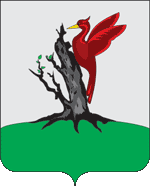 